НАКАЗ    14.03.2017										№ 77 о/дПро результати державної атестації комунального закладу «Дошкільний навчальний заклад (ясла-садок) № 34 комбінованого типу Харківської міської ради»Відповідно до законів України «Про освіту», «Про дошкільну освіту», Положення про дошкільний навчальний заклад, затвердженого постановою Кабінету Міністрів України № 305 від 12.03.2003 (зі змінами внесеними згідно з постановами  КМУ № 31124 від 05.10.2009,  № 1204 від 16.11.2011, № 530 від 29.07.2015), Порядку державної атестації дошкільних, загальноосвітніх, позашкільних навчальних закладів, затвердженого наказом Міністерства освіти і науки України № 67 від 30.01.2015, зареєстрованого в Міністерстві юстиції України № 173/26618 від 14.02.2015, на виконання наказів Управління освіти адміністрації Комінтернівського району Харківської міської ради  № 71-о/д від 24.03.2015 «Про затвердження графіка державної атестації навчальних закладів Комінтернівського району на 2015-2024 роки», № 400-о/д від 30.12.2016 «Про проведення державної атестації комунального закладу «Дошкільний навчальний заклад (ясла-садок) № 34 комбінованого типу Харківської міської ради», на підставі висновку атестаційної комісіїНАКАЗУЮ:Визнати атестованим комунальний заклад «Дошкільний навчальний заклад (ясла-садок) № 34 комбінованого типу Харківської міської ради» (далі навчальний заклад).Підтвердити право комунального закладу «Дошкільний навчальний заклад (ясла-садок) № 34 комбінованого типу Харківської міської ради» на надання дошкільної освіти.Головному спеціалісту Управління освіти Гайнутдіновій Т.М. оприлюднити результати державної атестації комунального закладу «Дошкільний навчальний заклад (ясла-садок) № 34 комбінованого типу Харківської міської ради» на офіційному веб-сайті Управління освіти.                  До 20.03.2017Завідувачу навчального  закладу (Мірошниченко Н.В.) оприлюднити результати державної атестації дошкільного навчального закладу у засобах масової інформації та на офіційному веб-сайті навчального закладу.                  До 20.03.2017Контроль за виконанням наказу залишаю за собою.Начальник Управління освіти                                                     Т.В. ПилаєваЗ наказом ознайомлені:Гайнутдінова Т.М. Мірошниченко Н.В.Гайнутдінова Т.М.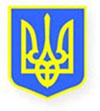 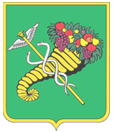 